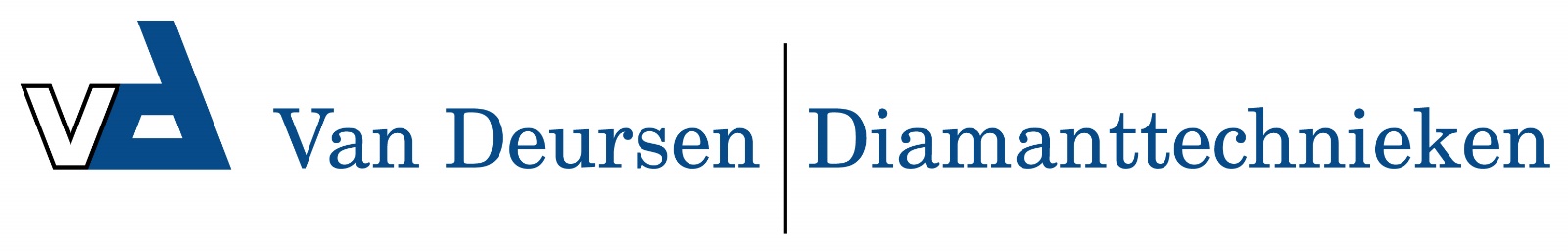 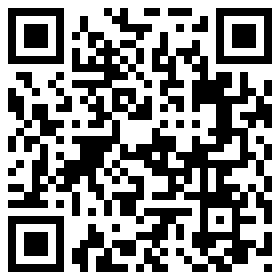 0860150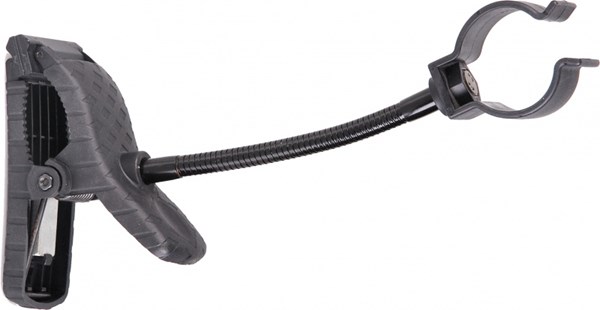 Looplamphoudermet flexibele arm en klemUniversele klem met flexibele arm voor het op lastige plaatsen vastklemmen van een looplamp. Technische gegevens:Artikelnummer08.601.50EAN code8713265046523MerkEuroluxLengte totaal30 cmKleurzwartLamphouder45 mm.MateriaalKunststof klem met metalen flexibele arm